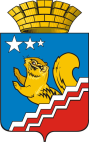 Свердловская областьГЛАВА ВОЛЧАНСКОГО ГОРОДСКОГО ОКРУГАпостановление             18.09.2017 год	      	                                     		                                     № 446  г. ВолчанскОб утверждении Регламента осуществления мониторинга состояния политических, социально-экономических и иных процессов, оказывающих влияние на ситуацию в области противодействия терроризмуна территории Волчанского городского  округа    	   В соответствии с Федеральным законом Российской Федерации  от 06 марта 2006 года № 35-ФЗ «О противодействии терроризму», Концепцией противодействия терроризму в Российской Федерации от 05 октября 2009 года, утвержденной Президентом Российской Федерации, Регламентом осуществления мониторинга политических, социально-экономических и иных процессов, оказывающих влияние на ситуацию в области противодействия терроризму утвержденным Решением внеочередного заседания антитеррористической комиссии в Свердловской области (протокол от 20 июля 2017года № 4), ПОСТАНОВЛЯЮ:         1. Утвердить Регламент осуществления мониторинга состояния политических, социально-экономических и иных процессов, оказывающих влияние на ситуацию в области противодействия терроризму на территории Волчанского городского  округа  (прилагается).         2. Настоящее постановление разместить на официальном сайте Волчанского городского округа в сети Интернет volchansk-adm.ru.         3.   Контроль за исполнением настоящего постановления  возложить на заместителя главы администрации Волчанского городского округа по жилищно-коммунальному хозяйству, транспорту, энергетике и связи Коробача Е.М.Исполняющий обязанности главы администрации                                                                         городского округа                                                                                 Е.М.Коробач                                                              УТВЕРЖДЕН                                                                                         постановлением главы                                                                                         Волчанского городского                                                                                         округа                                                                                   от «___»___2017 года №_РЕГЛАМЕНТОСУЩЕСТВЛЕНИЯ МОНИТОРИНГА СОСТОЯНИЯ ПОЛИТИЧЕСКИХ, СОЦИАЛЬНО-ЭКОНОМИЧЕСКИХ И ИНЫХ ПРОЦЕССОВ, ОКАЗЫВАЮЩИХ ВЛИЯНИЕ НА СИТУАЦИЮ В ОБЛАСТИ ПРОТИВОДЕЙСТВИЯ ТЕРРОРИЗМУ НА ТЕРРИТОРИИ ВОЛЧАНСКОГО ГОРОДСКОГО ОКРУГА                                       Глава 1. Общие положения        1. Настоящий Регламент, разработанный в соответствии с Федеральным законом от 06 октября 1999 года № 184-ФЗ «Об общих принципах организации законодательных и исполнительных органов государственной власти субъектов Российской Федерации», Федеральным законом Российской Федерации от 06 марта 2006 года № 35-ФЗ «О противодействии терроризму», подпунктом «а» пункта 4 Положения об антитеррористической комиссии в субъекте Российской Федерации, утвержденного председателем Национального антитеррористического комитета 17 июня 2016 года, Концепцией противодействия терроризму в Российской Федерации от 05 октября 2009 года, утвержденной Президентом Российской Федерации, устанавливает цели, задачи и организацию проведения мониторинга ситуации в сфере противодействия терроризму на территории Волчанского городского  округа.         2. Мониторинг состояния общественно-политических, социально-экономических и иных процессов, происходящих на территории Волчанского городского  округа,  оказывающих влияние на ситуацию в области противодействия терроризму (далее – мониторинг), представляет собой систему мероприятий по сбору, изучению, анализу и оценке информации о состоянии общественно-политических, социально-экономических и иных процессов, происходящих на территории Волчанского городского  округа, используемой в дельнейшем для выявления причин, условий и факторов, оказывающих дестабилизирующее влияние на обстановку в Волчанском городском  округе и способствующих возникновению и развитию проявлений терроризма.         3. Мониторинг проводится территориальными органами федеральных органов исполнительной власти, руководителями отраслевых органов местного самоуправления Волчанского городского  округа, негосударственными организациями и объединениями, а также гражданами, оказывающими содействие органам государственной власти и органам местного самоуправления в осуществлении антитеррористических мероприятий, с целью своевременного принятия упреждающих      мер по противодействию      возможным    угрозам проявления терроризма и подготовки предложений в аппарат Антитеррористической комиссии Свердловской области.       4. Мониторинг осуществляется отделом гражданской обороны и чрезвычайных ситуаций администрации Волчанского городского  округа  в рамках обеспечения информационно-аналитического противодействия терроризму на территории Волчанского городского  округа.                                      Глава 2. Задачи мониторинга        5. Задачами мониторинга является подготовка достоверной и полной информации с целью:        1) выявления причин и условий, способствующих возникновению и распространению на территории Волчанского городского  округа идеологии терроризма, и своевременной разработки антитеррористической комиссией Волчанского городского  округа (далее – АТК) мероприятий по их устранению;        2) разработки и принятия АТК мер по устранению предпосылок для возникновения конфликтов, способствующих совершению террористических актов и формированию социальной базы терроризма;        3) оценки состояния антитеррористической защищенности объектов, расположенных на территории Волчанского городского  округа, и выработки АТК мер по ее укреплению.        6. В ходе мониторинга для эффективного решения поставленных задач в соответствии с рекомендациями аппарата Антитеррористической комиссии Свердловской области АТК осуществляется сбор информации по следующим вопросам:         1) состояние социально-экономической обстановки в Волчанском городском  округе, в том числе уровень доходов населения, безработицы, задержки выплаты заработной платы. Влияние социально-экономических процессов на обстановку в сфере противодействия терроризму;         2) оценка отношения населения к органам государственной власти, степень его протестной активности, включая количество протестных акций, в том числе политической направленности, и их участников. Влияние политического и протестного потенциала населения на террористическую активность в городе;         3) состояние межнациональных и межконфессиональных отношений. Наличие конфликтов, фактов пропаганды национальной, расовой и религиозной розни. Причины и организаторы. Деструктивная деятельность религиозных групп и организаций, степень их вовлеченности в террористическую деятельность;         4) динамика численности населения городского  округа за счет внутренней и внешней миграции. Основные группы мигрантов, их численность в процентном соотношении к постоянно проживающему населению. Влияние миграционных процессов на обстановку в сфере противодействия терроризму;        5) количество потенциальных объектов террористических посягательств и мест массового пребывания людей в Волчанском городском  округе, состояние их антитеррористической защищенности. Результаты проверок, выявленные недостатки, принятые меры по их устранению;        6) проблемные вопросы правоприменительной практики в сфере противодействия терроризму и его идеологии;        7) перечень и результаты реализации государственных программ, региональных подпрограмм, федеральных, региональных и муниципальных планов, включающих мероприятия по профилактике терроризма, а также по минимизации и (или) ликвидации последствий его проявлений;        8) основные результаты информационного взаимодействия органов государственной власти Свердловской области, территориальных органов федеральных органов исполнительной власти и органов местного самоуправления Волчанского городского  округа в сфере противодействия терроризму. Существующие проблемы и недостатки в указанной сфере, принятые меры по их устранению;        9) проблемные вопросы организации и проведения на территории Волчанского городского  округа исполнительными органами государственной власти Свердловской области, территориальными органами федеральных органов исполнительной власти и муниципальными образованиями мероприятий в сфере противодействия идеологии терроризма (конференции, круглые столы, семинары, митинги), в том числе с привлечением представителей научных кругов, деятелей культуры и гражданского общества;       10) результаты адресной профилактической работы с категориями населения, наиболее подверженными влиянию идеологии терроризма или подпавших под ее влияние, количество и виды проведенных профилактических мероприятий, число принявших в них участие лиц, а также лиц, решившим прекратить террористическую и экстремистскую деятельность. Результаты работы по склонению к отказу от противоправной (террористической) деятельности, а также по оказанию помощи данным лицам в трудоустройстве, решении социально-бытовых и иных вопросов;        11) количество публикаций в печатных и электронных средствах массовой информации, в том числе негативного характера, об антитеррористической деятельности в Свердловской области. Основные темы, оценка обоснованности критических публикаций, принятые меры;        12) количество сотрудников территориальных органов федеральных органов исполнительной власти и муниципального образования городской  округ Карпинск, участвующих на постоянной основе в мероприятиях по профилактике терроризма, в том числе прошедших обучение на соответствующих профильных курсах повышения квалификации;       13) вовлеченность населения Волчанского городского  округа в террористическую деятельность, в том числе количество выехавших из России для участия в боевых действиях на стороне международных террористических организаций. Принимаемые меры по недопущению участия жителей городского  округа в деятельности международных террористических организаций;       14) число граждан, прошедших обучение в зарубежных религиозных учебных организациях. Оценка эффективности мероприятий по их адаптации к деятельности в Российской Федерации.Глава 3. Принципы деятельности по организации и проведению мониторинга.         7. Система мониторинга базируется на следующих принципах:         1) объективность – достоверность данных мониторинга, беспристрастность и обоснованность выводов по результатам мониторинга;         2) системность – ведение мониторинга в различных сферах жизнедеятельности на постоянной основе, периодичность сопоставления полученных результатов для выявления тенденций развития наблюдаемых процессов; регулярность контроля за устранением выявленных причин, условий и факторов, способствующих проявлениям терроризма;         3) комплексность – максимальный охват объектов мониторинга; скоординированность деятельности субъектов мониторинга; сочетание сбалансированных, взаимосвязанных, научно-обоснованных мер социально- экономического, информационно-пропагандистского, воспитательного, правового, организационного, технического и иного характера по устранению причин, условий и факторов, оказывающих дестабилизирующее влияние на обстановку в Свердловской области и способствующих проявлениям терроризма;        4) своевременность – оперативность выявления причин, условий и факторов, оказывающих негативное влияние на ситуацию в области противодействия терроризму; выработка предупредительно-профилактических мер по их устранению; предоставление данных мониторинга в установленные сроки;        5) законность – строгое и полное осуществление в процессе мониторинга правового законодательства, безусловное и последовательное соблюдение прав человека.Глава 4. Организационная структура мониторинга         8. Объектами мониторинга являются общественно-политические, социально-экономические и иные процессы, происходящие на территории Волчанского городского  округа, оказывающие влияние на ситуацию в сфере противодействия терроризму.         9. Субъектами мониторинга являются территориальные органы федеральных органов исполнительной власти, руководители отраслевых органов местного самоуправления Волчанского городского  округа, негосударственные организации и объединения, а также граждане, оказывающие содействие органам государственной власти и органам местного самоуправления в осуществлении антитеррористических мероприятий.         10. Сбор информации и представление информации в АТК осуществляют субъекты мониторинга в пределах своей компетенции.Глава 5. Организация проведения мониторинга        13. Мониторинг проводится АТК путем получения информационных аналитических материалов о ситуации в сфере противодействия терроризму от субъектов мониторинга.         14. Материалы предоставляются субъектами мониторинга на основании запросов АТК по формам, разрабатываемым аппаратом АТК Свердловской области, с указанием статистических сведений и изложением информационных материалов, раскрывающих вопросы мониторинга.        15. Представляемые информационно-аналитические материалы должны содержать:        1) анализ складывающейся на территории Волчанского городского  округа обстановки, прогноз ее развития с учетом угрозообразующих факторов в области противодействия терроризму, а также краткую характеристику состояния преступности в данной сфере;        2) перечень принятых в указанный период на муниципальном уровне нормативных правовых актов антитеррористической направленности;        3) сведения о принятых и реализуемых в отчетном периоде в Волчанском городском  округе мероприятиях целевых программ по противодействию (профилактике) терроризма с указанием:– объема запланированных финансовых средств для реализации программных мероприятий и источников финансирования;– перечня реализуемых мероприятий и фактического объема выделенных финансовых средств;– результатов реализации программных мероприятий;        4) сведения о реализации мероприятий по укреплению антитеррористической защищенности потенциальных объектов диверсионно- террористических устремлений (критически важных объектов, потенциально-опасных объектов, объектов жизнеобеспечения и мест массового пребывания людей, расположенных на территориях муниципальных образований) с указанием:– общего количества объектов каждой категории;– количества паспортизированных критически важных объектов и потенциально-опасных объектов;– количества паспортизированных мест с массовым пребыванием людей;– количества проведенных проверок и обследований состояния антитеррористической защищенности и выявленных недостатков;– принятых контрольными и надзорными органами мер реагирования, вынесенных предписаний, представлений, актов привлечения к административной ответственности должностных лиц;– мероприятий по устранению вскрытых недостатков;        5) мероприятия по координации деятельности АТК в Волчанском городском  округе, в том числе:– о проведенных заседаниях АТК;– о подготовке сотрудников АТК по вопросам организации антитеррористической деятельности;6) сведения о ходе реализации решений Национального антитеррористического комитета (далее – НАК), поручений аппарата НАК;        7) информацию о ходе реализации решений АТК, положительном опыте и существующих проблемах;        8) сведения о деятельности рабочих групп, созданных при АТК;        9) информацию о мероприятиях, проведенных во взаимодействии с оперативным штабом в Свердловской области (оперативными группами в муниципальных образованиях);      10) предложения по совершенствованию антитеррористической деятельности,       11) иную информацию о деятельности АТК, не включенную в предыдущие пункты.       16. Информационно-аналитические материалы могут содержать результаты научных исследований и социологических опросов, в ходе которых выявлены негативные факторы, оказывающие дестабилизирующее воздействие на ситуацию в сфере противодействия терроризму: диаграммы, схемы, таблицы и иные иллюстрационные материалы.       17. Гриф секретности информации определяется исполнителем.       18. Документы, содержащие конфиденциальные сведения, направляются в аппарат АТК Свердловской области с соблюдением установленного порядка представления данной информации.       19. Субъекты мониторинга несут ответственность за своевременность, объективность, полноту и качество представляемой информации.       20. По результатам мониторинга АТК осуществляется подготовка информационно-аналитической справки «О ситуации в сфере противодействия терроризму на территории Волчанского городского  округа».        21. Сроки подготовки информационно-аналитической справки «О ситуации в сфере противодействия терроризму на территории Волчанского городского  округа» для аппарата АТК Свердловской области установлены:         1) информация за первое полугодие должна быть представлена до 15 июля;        2) информация для использования при подготовке информационно-аналитических и справочных материалов к итоговому заседанию НАК (второй вторник декабря) – до 3 ноября;       3) информация за год до 15 января.       22. Примерные сроки представления информации субъектами мониторинга (конкретизируются с учетом выходных и праздничных дней в запросах АТК):       1) информация за первое полугодие должна быть представлена на позднее 10 июля;      2) информация к итоговому заседанию НАК – не позднее 1 ноября (статистические сведения представляются за период с 01 января по 01 ноября отчетного года);      3) информация за год не позднее 12 января.      23. АТК представляет информационно-аналитическую справку «О ситуации в сфере противодействия терроризму на территории Волчанского городского  округа» председателю АТК.